от «_11_» _10_ 2016 г.							№ 1078Об утверждении муниципальной программы МО «Город Мирный»«Управление собственностью» на 2017-2022 гг.»В соответствии с Федеральным законом от 06.10.2003 № 131-ФЗ «Об общих принципах организации местного самоуправления в Российской Федерации», Постановлением городской Администрации от 12.12.2014 № 820 «О порядке разработки, реализации и оценки эффективности муниципальных программ муниципального образования «Город Мирный» Мирнинского района Республики Саха (Якутия)», Распоряжением городской Администрации от         25.03.2016 № 113 «О разработке муниципальных программ МО «Город Мирный» на 2017-2022 гг.», городская Администрация постановляет:Утвердить прилагаемую муниципальную  программу МО «Город Мирный» «Управление собственностью» на 2017-2022 гг.».Опубликовать настоящее Постановление в порядке, установленном Уставом МО «Город Мирный».Контроль исполнения настоящего Постановления  возложить на 1-го Заместителя Главы Администрации по ЖКХ, имущественным и земельным отношениям Корнилова С.В.Глава города                               		      А.В. БасыровУтверждена Постановлением  городской Администрацииот « _11_ » __10__ 2016 г. № 1078Муниципальная программа МО «ГОРОД МИРНЫЙ» «УПРАВЛЕНИЕ СОБСТВЕННОСТЬЮ» НА 2017-2022 гг.»(В редакции Постановления № 460 от23.04.2018, № 499  от 15.04.2019, № 977 от 06.08.2019, № 326 от 26.03.2020, № 370 от 09.04.2020)г. Мирный2016 ПАСПОРТ МуниципальнОЙ программЫ МО «ГОРОД МИРНЫЙ» «УПРАВЛЕНИЕ СОБСТВЕННОСТЬЮ» НА 2017-2022 гг.»ХАРАКТЕРИСТИКА ПРОБЛЕМЫ,НА РЕШЕНИЕ КОТОРОЙ НАПРАВЛЕНА ПРОГРАММАВ сложившихся социальных и экономических условиях отношения собственности становятся определяющими в государственном регулировании экономических процессов.Управление муниципальной собственностью охватывает такой спектр экономических отношений как земля и имущество.Одной из важнейших стратегических целей муниципальной политики в области создания условий устойчивого экономического развития является эффективное использование земли и иной недвижимости всех форм собственности для удовлетворения потребностей общества и граждан. 	При этом достижению указанной цели препятствует целый комплекс нерешенных проблем в области реформирования земельных и имущественных отношений.Важной целью муниципальной политики в области земельных отношений является реализация конституционного принципа многообразия форм собственности на землю. Согласно статье 9 Конституции Российской Федерации, земля и другие природные ресурсы могут находиться в частной, государственной, муниципальной и иных формах собственности. В развитие указанного положения Конституции Российской Федерации Земельный кодекс Российской Федерации и Федеральный закон «О введении в действие Земельного кодекса Российской Федерации» закрепили основания отнесения земельных участков к той или иной форме собственности (Российской Федерации, субъектов Российской Федерации, муниципальных образований). 	Однако, существует ряд проблем, связанных с отсутствием оформления землеустроительной, кадастровой документации, документов. Отсутствие учета не позволяет корректно выявлять и оценивать изменения количественных характеристик земельных участков, прогнозировать поступление доходов от использования земель. 	Мероприятия по землеустройству, кадастровому учету на земельные участки осуществляются на платной основе. Кроме того, межевание, землеустроительные работы являются коммерческой деятельностью, осуществляемой независимыми организациями и предприятиями на основе заключаемых муниципальных контрактов. 	2. Одними из важнейших вопросов в целях защиты интересов муниципального образования «Город Мирный» являются учет и регистрация права собственности на объекты имущества, страхование объектов, их оценка, а также оплата обязательных взносов и жилищно-коммунальных услуг, которые являются обязанностью собственника.В соответствии с федеральным законодательством четко определено, что государственная регистрация является единственным доказательством существования права на объекты недвижимости. Зарегистрированное право на недвижимое имущество может быть оспорено только в судебном порядке. В целях защиты интересов МО «Город Мирный» в вопросах собственности обеспечение проведения государственной регистрации прав муниципальной собственности на недвижимое имущество является необходимостью.В соответствии с требованиями законодательства регистрация права на объект недвижимого имущества взаимосвязана с представлением кадастровой документации. Оценка объекта недвижимости невозможна без технической инвентаризации.Эффективное управление государственным имуществом основывается на рациональном использовании имущества, своевременным и юридически оформленным отчуждением или предоставлением имущества пользователям, исходя из социально-экономической целесообразности. Так, в соответствии с требованиями статьи 8 Федерального закона от 29.07.1998 N 135-ФЗ «Об оценочной деятельности в Российской Федерации», статьи 17.1 Федерального закона от 26.07.2006 N 135-ФЗ «О защите конкуренции» и приказа Федеральной антимонопольной службы Российской Федерации от 10.02.2010 N 67 «О порядке проведения конкурсов или аукционов на право заключения договоров аренды, договоров безвозмездного пользования, договоров доверительного управления имуществом, иных договоров, предусматривающих переход прав владения и (или) пользования в отношении государственного или муниципального имущества, и перечне видов имущества, в отношении которого заключение указанных договоров может осуществляться путем проведения торгов в форме конкурса» устанавливается обязательное проведение торгов и оценки объектов при предоставлении в аренду, залог, безвозмездное пользование и отчуждении имущества.В соответствии с требованиями законодательства, для регистрации права собственности на объекты недвижимости в Управление Федеральной службы государственной регистрации, кадастра и картографии по Республике Саха (Якутия) необходимо представлять кадастровый паспорт на объект капитального строительства и кадастровые паспорта на земельные участки под объектом капитального строительства.В рамках реализации муниципальной Программы «Учет и формирование объектов муниципальной собственности муниципального образования «Город Мирный» на 2012-2016 гг.»:- по подпрограмме «Формирование муниципальной собственности муниципального образования «Город Мирный» на земли» было зарегистрировано право собственности на 62 земельных участка. - по подпрограмме «Формирование муниципальной собственности муниципального образования «Город Мирный» на объекты капитального строительства» было зарегистрировано право собственности на 633 объекта недвижимости. В муниципальную собственность муниципального образования «Город Мирный» безвозмездно были переданы объекты МО «Мирнинский район» Республики Саха (Якутия), а также объекты Республики Саха (Якутия) без технических, кадастровых паспортов, а также оформленных земельных участков. Городская Администрация постоянно проводит работу по инвентаризации бесхозяйных объектов, расположенных на территории города.Таким образом, требуется финансирование из бюджета муниципального образования «Город Мирный» для оформления требуемых для регистрации документов на объекты недвижимости в целях обеспечения муниципальной регистрации прав муниципальной собственности на муниципальное имущество. Необходимость решения указанных проблем программно-целевым методом обусловлена их комплексностью и взаимосвязанностью, что требует скоординированного выполнения разнородных мероприятий правового, организационного, производственного, технического, технологического характера. Также на территории МО «Город Мирный» находятся бесхозяйные объекты, для постановки на баланс которых необходимо проведение технической инвентаризации и оценка рыночной стоимости объектов и оформление под ними земельных участков.Особенностью Программы является то, что она включает подпрограммы, мероприятия которых являются исключительно взаимосвязанными и дополняют друг друга. В частности, регистрация права на объект недвижимого имущества невозможна без проведения работ по землеустройству и кадастровому учету. В свою очередь, проведение регистрации права на землю не осуществляется без оформления соответствующих прав на объект недвижимости. 	Таким образом, мероприятия Программы, содержащиеся в соответствующих подпрограммах, находятся в системной связи друг с другом.ОСНОВНЫЕ Цели и задачи программы Основная цель Программы - сбалансированное управление муниципальной собственностью, в том числе земельными участками, обеспечивающее в необходимых размерах реализацию муниципальных полномочий в соответствии с законодательством.Программа предусматривает решение следующих основных задач:В части управления земельными ресурсами:- формирование земельных участков под объектами муниципальной собственности и для проведения аукционов по продаже права.В части управления имуществом:- учет и формирование объектов муниципальной собственности;- реализация полномочий собственника муниципального имущества в части страхования, оценки объектов муниципальной собственности, оплаты жилищно - коммунальных услуг и взноса на капитальный ремонт многоквартирных домов.Достижение цели и решение задач Программы обеспечивается путем выполнения мероприятий, сгруппированных в 2-х подпрограммах (стратегических направлениях):1. Управление земельными ресурсами.2. Управление муниципальным имуществом.Исходя из анализа текущей ситуации в сфере управления имущественными и земельными отношениями, для каждой подпрограммы определены задачи, решение которых обеспечивает достижение цели Программы.Подпрограммы являются взаимозависимыми, выполнение мероприятий одной подпрограммы может зависеть от выполнения мероприятий другой подпрограммы. Последовательность решения задач и выполнения мероприятий определяется управлением имущественных отношений в соответствии с процедурами управления реализацией Программы.Подпрограмма «Управление земельными ресурсами» направлена на вовлечение в гражданский оборот земельных участков, повышение эффективности использования земель, и ставит задачу увеличения количества земельных участков, формируемых под объектами муниципальной собственности и для проведения аукционов по продаже права (приложение 3 к настоящей Программе).Подпрограмма «Управление муниципальным имуществом» направлена на совершенствование учета и формирование муниципального имущества, эффективное управление муниципальным имуществом и предусматривает решение основных задач - формирование, учет и сохранение муниципальной собственности муниципального образования «Город Мирный» (приложение 4 к настоящей Программе).Перечень программных мероприятийПодпрограмма «Управление земельными ресурсами».Мероприятия:- проведение землеустроительных и кадастровых работ;- выкуп земельных участков в случае изъятия для муниципальных нужд.Подпрограмма «Управление муниципальным имуществом».Мероприятия:- техническая инвентаризация с подготовкой технических планов или паспортов, постановка на кадастровый учет объектов недвижимости;- оплата жилищно-коммунальных услуг за объекты являющиеся собственностью МО «Город Мирный»;- оплата взносов на капитальный ремонт общего имущества в многоквартирных жилых домах, за жилые и нежилые помещения, находящиеся в муниципальной собственности муниципального образования «Город Мирный» и расположенные в многоквартирных жилых домах;- страхование муниципального имущества;- оценка материального ущерба, рыночной стоимости или права аренды муниципального имущества, а также земельных участков, расположенных на территории МО «Город Мирный»;- проведение работ по устройству муниципального имущества.Программные мероприятия оформлены отдельным приложением по форме согласно приложению 1 к настоящей Программе.ресурсноЕ обеспечеНиЕ программыРеализация Программы предполагает использование одного источника финансирования – средства местного бюджета.Общий объем Программы составляет 43 301 285 рублей, в том числе:2017 г. – 6 213 635 рублей;2018 г. – 6 678 472 рубля;2019 г. -  8 782 052 рублей;2020 г. -  7 371 460 рубль;2021 г. -  7 233 170 рублей;2022 г. -  7 022 496 рубля.Объемы финансирования Программы подлежат ежегодному уточнению, исходя из реальной ситуации формирования местного бюджета на очередной финансовый год.механизм реализации программыРеализацию Программы осуществляет управление имущественных отношений Администрации муниципального образования «Город Мирный» Мирнинского района Республики Саха (Якутия).Реализация Программы осуществляется на основании существующей нормативно-правовой базы и предусматривает осуществление комплекса мероприятий и взаимодействия структур, определенных исполнителями данных мероприятий. Выполнение мероприятий Программы осуществляется на основе муниципальных контрактов (договоров) на закупку и поставку продукции для муниципальных нужд, заключаемых с подрядчиками в соответствии с законодательством о закупках для муниципальных нужд.	Исполнитель Программы ежегодно уточняет (с учетом выделенных исполнителю на очередной финансовый год бюджетных средств) распределение объемов вложений в реализацию программных мероприятий.	В Программу могут вноситься изменения и дополнения в связи с изменением действующей нормативно – правовой базы и с учетом социально – экономического положения муниципального образования «Город Мирный».Общее и текущее управление и оперативный контроль за ходом реализации настоящей Программы возлагается на 1-го Заместителя Главы Администрации по ЖКХ, имущественным и земельным отношениям.Контроль и отчетность реализации Программы осуществляется в соответствии с Постановлением городской Администрации от 12.12.2014 № 820 «О порядке разработки, реализации и оценки эффективности муниципальных программ муниципального образования «Город Мирный» Мирнинского района Республики Саха (Якутия)».	Контроль целевого использования средств местного бюджета, выделенных на реализацию Программы, осуществляется в соответствии с действующим законодательством.7. ОЦЕНКА ЭФФЕКТИВНОСТИ ПРОГРАММЫГлавным стратегическим результатом реализации Программы является достижение сбалансированного управления муниципальной собственностью, обеспечивающего в необходимых размерах реализацию муниципальных полномочий в соответствии с действующим законодательством. В части достижения результатов по отдельно поставленным задачам ожидаются следующие результаты по итогам реализации Программы: В части управления имуществом: - обеспечение полного и достоверного учета муниципального имущества и формирование муниципальной собственности МО «Город Мирный» на объекты;- реализация полномочий собственника муниципального имущества, повышение эффективности управления муниципальным сектором экономики МО «Город Мирный». В части управления земельными ресурсами: - формирование муниципальной собственности на землю; - обеспечение рационального использования территории МО «Город Мирный».Оценка эффективности реализации Программы осуществляется управлением экономики и финансов по итогам ее исполнения за отчетный финансовый год и в целом после ее завершения.Основанием для проведения оценки эффективности Программы служат сведения, предоставленные исполнителем в годовом и итоговом отчётах.Оценка эффективности реализации Программы определяется на основании двух критериев:-	нефинансовых результатов;-	финансовых результатов.Нефинансовые результаты. Под нефинансовыми результатами понимается степень достижения запланированного уровня целевых показателей Программы. Оценка эффективности Программы производится путем сравнения текущих значений целевых индикаторов с установленными Программой значениями (приложение 2 к Программе).Применяется для индикаторов, значение которых приводится в числовом выражении:                                      I факт                             I n = -----------, где:                                       I планI n - значение  n-го индикатора, расчет которого приводится в числовом выражении;I факт - фактическое значение индикатора (показателя);I план - плановое значение индикатора (показателя).Финансовые результаты. Под финансовыми результатами понимается уровень освоения финансовых средств, направляемых на реализацию программных мероприятий и определяется по формуле:Кф = Vф/Vn*100, где:Кф - соотношение освоенных финансовых средств и запланированного финансирования Программы;Vф - объём средств, выделенных в бюджете города на реализацию мероприятий Программы;Vn - объём запланированного совокупного финансирования Программы.Для расчёта интегрального значения индикатора, определяющего эффективность реализации Подпрограммы применяется формула:                                          SUM I                                    R = ----------,         где:                                               nR  - интегральная оценка программы; SUM I – сумма всех индикаторов;n  - количество индикаторов.На основании проведенной оценки эффективность реализации Программы ранжируется следующим образом:- если показатель превышает 0,8 - цели программного мероприятия достигнуты;- если показатель составит менее 0,8 - цели программного мероприятия не достигнуты.По итогам проведенной оценки эффективности реализации Программы могут быть внесены следующие предложения по дальнейшей реализации Программы:а) о корректировке целей, задач, перечня мероприятий Программы;б) о смене форм и методов управления реализации Программы;в) о сокращении финансирования Программы за счет средств местного бюджета Приложение 3к муниципальной программе«Управление собственностью»на 2017 - 2022 гг.»ПОДПРОГРАММА«УПРАВЛЕНИЕ ЗЕМЕЛЬНЫМИ РЕСУРСАМИ»ПАСПОРТ ПОДПРОГРАММЫХАРАКТЕРИСТИКА ПРОБЛЕМЫ, НА РЕШЕНИЕ КОТОРОЙ НАПРАВЛЕНА ПОДПРОГРАММАС вступлением в силу с 01.03.2015 правовой нормы по распоряжению земельными участками МО «Город Мирный» осуществляются полномочия в отношении земельных участков, не только находящихся в муниципальной собственности, но и государственная собственность на которые не разграничена, расположенных на территории поселения. В связи с этим земельная политика призвана обеспечить системную, целенаправленную деятельность МО «Город Мирный» в сфере земельных отношений, рациональное и эффективное использование земельных ресурсов, вовлечение земельных участков в гражданский оборот, организацию их охраны, а также увеличение земельных платежей в местный бюджет повышения эффективности использования земельного фонда как одного из ключевых условий устойчивого экономического развития и благосостояния граждан на территории муниципального образования.Земельная политика основана на следующих основных принципах земельного законодательства Российской Федерации:земля как основа жизни и деятельности человека, согласно которому отношения по использованию и охране земли осуществляются, исходя из представлений о земле как о природном объекте;единство информационного пространства, которое должно обеспечиваться общими подходами к процедурам формирования, учета земельных участков.Таким образом, одной из важнейших стратегических целей муниципальной политики в области создания условий устойчивого экономического развития является эффективное использование земли и иной недвижимости всех форм собственности для удовлетворения потребностей общества и граждан.При этом сохраняется проблема в области земельных отношений, которая требует систематического решения, а именно отсутствие оформления землеустроительной, кадастровой документации.На сегодня все взаимоотношения в области земельных отношений осуществляются на основе права собственности на земельные участки, которое регистрируется на основании землеустроительной и кадастровой документации.Кадастровые работы, включающие проведение межевания земельного участка, установление и утверждение схемы расположения земельного участка, проектов межевания территории, подготовку документов, необходимых для получения кадастровых паспортов на земельные участки, являются основанием для принятия решения о предоставлении земельного участка на соответствующем праве.Мероприятия по землеустройству, кадастровому учету, регистрации прав на земельные участки осуществляются на платной основе, кроме того, кадастровые работы являются коммерческой деятельностью, осуществляемой исключительно кадастровыми инженерами.Потребность в финансовых средствах, в свою очередь, вызвана как низким уровнем собственных доходов местного бюджета и пользователей земельных участков, так и высокой стоимостью услуг по подготовке землеустроительной и кадастровой документации, необходимой в силу требований законодательства.При этом в соответствии с пунктом 3 статьи 47 Федерального закона от 24.07.2007 N 221-ФЗ "О государственном кадастре недвижимости" государством устанавливаются предельные максимальные цены (тарифы, расценки, ставки) кадастровых работ только в отношении земельных участков, предназначенных для ведения личного подсобного хозяйства, дачного хозяйства, огородничества, садоводства, индивидуального гаражного или индивидуального жилищного строительства.Общей целью землеустройства является получение определенного экономического результата.Необходимость решения проблем программно-целевыми методами обусловлена их комплексностью и взаимосвязанностью, что требует скоординированного выполнения разнородных мероприятий правового, организационного, производственного, технического, технологического характера.3. ОСНОВНЫЕ ЦЕЛИ И ЗАДАЧИ ПОДПРОГРАММЫПодпрограмма направлена на вовлечение в гражданский оборот земельных участков, повышение эффективности использования земель, и предусматривает решение основной Задачи "Формирование земельных участков под объектами муниципальной собственности и для проведения аукционов по продаже права".ПЕРЕЧЕНЬ МЕРОПРИЯТИЙ ПОДПРОГРАММЫ1.  Комплексные кадастровые и землеустроительные работы.В рамках данного мероприятия в целях формирования границ земельных участков будут осуществляться:проведение кадастровых работ на земельные участки;оформление межевых планов и постановка на государственный кадастровый учет земельных участков;обеспечение государственной регистрации права собственности на земельные участки, на которые возникает право муниципальной собственности.Система мероприятий, реализуемая в рамках данного мероприятия, увязана по срокам и этапам реализации, а также по объему финансирования и обеспечивает формирование земельных участков.Критерием достижения цели и эффективности реализации мероприятия является увеличение количества разграниченных земельных участков, расположенных на территории МО «Город Мирный», поставленных на кадастровый учет.Помимо данного мероприятия, требующего финансирования в соответствии с возложенными полномочиями, будет продолжена работа по управлению и распоряжению земельными участками, в том числе приватизации земельных участков, находящихся в муниципальной собственности, и государственная собственность на которые не разграничена, реализации мероприятий по переводу земельных участков из одной категории в другую по мере необходимости.2. Выкуп земельных участков, в случае изъятия земельных участков для муниципальных нужд в целях строительства, реконструкции объектов местного значения.В рамках данного мероприятия принимается решение об изъятии земельных участков для муниципальных нужд, которое подлежит опубликованию в средствах массовой информации, подготовка соглашений об изъятии земельных участков для муниципальных нужд, проведение кадастровых и землеустроительных работ, а также оценка изымаемых земельных участков.Критерием достижения цели и эффективности реализации данного мероприятия является формирование необходимого земельного участка для строительства или реконструкции объектов местного значения.Программные мероприятия оформлены отдельным приложением по форме согласно приложению 1 к настоящей Подпрограмме.5. РЕСУРСНОЕ ОБЕСПЕЧЕНИЕ ПОДПРОГРАММЫ	Реализация Подпрограммы предполагает использование одного источника финансирования – средства местного бюджета.Общий объем расходов местного бюджета на реализацию Подпрограммы составляет  9 673 766 рубля, в том числе:2017 г. – 1 166 539 рубля;2018 г. – 1 422 503 рублей;2019 г. -  1 655 641 рубля;2020 г. -  1 730 647 рублей;2021 г. -  1 808 526 рублей;2022 г. -  1 889 910 рублей.6.  МЕХАНИЗМ РЕАЛИЗАЦИИ ПОДПРОГРАММЫРеализацию Подпрограммы осуществляет управление имущественных отношений Администрации муниципального образования «Город Мирный» Мирнинского района Республики Саха (Якутия).Реализация Подпрограммы осуществляется на основании существующей нормативно-правовой базы и предусматривает осуществление комплекса мероприятий и взаимодействия структур, определенных исполнителями данных мероприятий. Выполнение мероприятий Подпрограммы осуществляется на основе муниципальных контрактов (договоров) на закупку и поставку продукции для муниципальных нужд, заключаемых с подрядчиками в соответствии с законодательством о закупках для муниципальных нужд.Общее и текущее управление и оперативный контроль за ходом реализации настоящей Подпрограммы возлагается на 1-го Заместителя Главы Администрации по ЖКХ, имущественным и земельным отношениям.Контроль и отчетность реализации Подпрограммы осуществляется в соответствии с Постановлением городской Администрации от 12.12.2014 № 820 «О порядке разработки, реализации и оценки эффективности муниципальных программ МО «Город Мирный» Мирнинского района Республики Саха (Якутия)».Контроль целевого использования средств местного бюджета, выделенных на реализацию Программы, осуществляется в соответствии с действующим законодательством.7.ОЦЕНКА ЭФФЕКТИВНОСТИ РЕАЛИЗАЦИИ ПОДПРОГРАММЫКонечным результатом реализации Подпрограммы является: - формирование муниципальной собственности на землю; - обеспечение рационального использования территории МО «Город Мирный».Оценка эффективности Подпрограммы проводится в  рамках оценки эффективности муниципальной программы МО «Город Мирный» «Управление собственностью» на 2017-2022 гг. и изложена в разделе 7 «Оценка эффективности Программы».Приложение 4к муниципальной программе«Управление собственностью»на 2017 - 2022 гг.»ПОДПРОГРАММА"УПРАВЛЕНИЕ МУНИЦИПАЛЬНЫМ ИМУЩЕСТВОМ"ПАСПОРТ ПОДПРОГРАММЫ2. ХАРАКТЕРИСТИКА ПРОБЛЕМЫ, НА РЕШЕНИЕ КОТОРОЙ НАПРАВЛЕНА ПОДПРОГРАММАВ целях эффективного управления муниципальным имуществом в рамках текущей деятельности имущественных отношений проводилась работа по обеспечению эффективного распоряжения муниципальным имуществом (предоставление в аренду, безвозмездное пользование, приватизация).При этом следует выделить некоторые важные аспекты в сфере управления муниципальным имуществом.Одним из важнейших вопросов в сфере управления имуществом является учет имущества и регистрация права собственности на объекты имущества.В соответствии с федеральным законодательством четко определено, что государственная регистрация является единственным доказательством существования права на объекты недвижимости. Зарегистрированное право на недвижимое имущество может быть оспорено только в судебном порядке. В целях защиты интересов в вопросах собственности обеспечение проведения государственной регистрации прав муниципальной собственности на недвижимое имущество является необходимостью.Состав имущества муниципальной казны постоянно пополняется имуществом. В муниципальную собственность муниципального образования «Город Мирный» безвозмездно были переданы объекты МО «Мирнинский район» Республики Саха (Якутия), а также объекты Республики Саха (Якутия)  без технической и кадастровой документации, и, соответственно, зарегистрированных прав. Так, на объекты капитального строительства» было зарегистрировано право собственности на 633 объекта недвижимости, что составило 152,16%, от запланированных 416 объектов. Также на территории МО «Город Мирный» находятся бесхозяйные объекты, для постановки на баланс которых необходимо проведение технической инвентаризации и оценка рыночной стоимости объектов.В целях постановки имущества казны на учет, обеспечения государственной регистрации прав, страхования объектов необходимы средства для проведения технической инвентаризации, кадастровых и оценочных работ на объекты имущества казны, страхования.В соответствии с требованиями законодательства регистрация права на объект недвижимого имущества взаимосвязана с представлением кадастровой документации. Оценка объекта недвижимости невозможна без технической инвентаризации.Эффективное управление муниципальным имуществом основывается на рациональном использовании имущества, своевременном и юридически оформленном отчуждении или предоставлении имущества пользователям, исходя из социально-экономической целесообразности. Так, в соответствии с требованиями статьи 8 Федерального закона от 29.07.1998 N 135-ФЗ "Об оценочной деятельности в Российской Федерации", статьи 17.1 Федерального закона от 26.07.2006 N 135-ФЗ "О защите конкуренции" и приказа Федеральной антимонопольной службы Российской Федерации от 10.02.2010 N 67 "О порядке проведения конкурсов или аукционов на право заключения договоров аренды, договоров безвозмездного пользования, договоров доверительного управления имуществом, иных договоров, предусматривающих переход прав владения и (или) пользования в отношении государственного или муниципального имущества, и перечне видов имущества, в отношении которого заключение указанных договоров может осуществляться путем проведения торгов в форме конкурса" устанавливается обязательное проведение торгов и оценки объектов при предоставлении в аренду, залог, безвозмездное пользование и отчуждении муниципального имущества.Таким образом, необходимость решения указанных проблем программно-целевыми методами обусловлена их комплексностью и взаимосвязанностью, что требует скоординированного выполнения разнородных мероприятий правового, организационного, производственного, технического, технологического характера.3. ОСНОВНЫЕ ЦЕЛИ И ЗАДАЧИ ПОДПРОГРАММЫОсновной целью Подпрограммы является совершенствование учета и формирование муниципального имущества, эффективное управление муниципальным имуществом, а также предусматривается решение двух основных задач: 1. Задача N 1. «Учет муниципального имущества и формирование муниципальной собственности».2. Задача N 2. «Управление муниципальным имуществом».4. ПЕРЕЧЕНЬ МЕРОПРИЯТИЙ ПОДПРОГРАММЫМероприятие, предусмотренное Задачей № 1:- техническая инвентаризация с подготовкой технических планов и паспортов, постановка на кадастровый учет объектов недвижимости;- оплата жилищно-коммунальных услуг;- плата взносов на капитальный ремонт общего имущества в многоквартирных жилых домах, за жилые и нежилые помещения, находящиеся в муниципальной собственности муниципального образования «Город Мирный» и расположенные в многоквартирных жилых домах.Основной целью данного мероприятия является обеспечение надлежащего оформления (государственной регистрации) прав муниципальной собственности на объекты, упорядочение состава муниципального имущества, в том числе имущества казны, и обеспечение его учета, инвентаризации, а также мониторинг информации об учете, структуре и движении муниципального имущества на территории МО «Город Мирный». Также проведение первичной и технической инвентаризации изменений характеристик объектов капитального строительства, находящихся в муниципальной собственности.Мероприятия, предусмотренные Задачей № 2:- страхование муниципального имущества;- оценка объектов, в том числе земельных участков.Основная цель данного мероприятия направлена в основном на реализацию полномочий собственника муниципального имущества.Реализация мероприятия в рамках Подпрограммы позволит создать условия для обеспечения эффективного управления, владения, пользования и распоряжения объектами, увеличение поступления платежей за пользование и продажу объектов капитального строительства и их частей в местный бюджет, формирование базы данных об объектах капитального строительства и их частей.Критериями достижения цели и эффективности реализации мероприятия являются:- увеличение количества зарегистрированных прав муниципальной собственности на объекты недвижимости;- сохранение объектов муниципальной собственности; - учет объектов муниципальной собственности.Раздел 5. РЕСУРСНОЕ ОБЕСПЕЧЕНИЕ ПОДПРОГРАММЫРеализация Подпрограммы предполагает использование одного источника финансирования – средства местного бюджета.Общий объем расходов местного бюджета на реализацию Подпрограммы составляет  33 627 519 рубля, в том числе:2017 г. – 5 047 096 рублей;2018 г. – 5 255 969 рублей;2019 г. -  7 126 411 рубля;2020 г. -  5 640 813 рубль;2021 г. -  5 424 644 рубля;2022 г. -  5 132 586 рубля.6. МЕХАНИЗМ РЕАЛИЗАЦИИ ПОДПРОГРАММЫМеханизм реализации Подпрограммы предусматривает осуществление комплекса мероприятий и взаимодействия структур, определенных исполнителями данных мероприятий.Исполнитель Подпрограммы ежегодно уточняет (с учетом выделенных исполнителю на очередной финансовый год бюджетных средств) распределение объемов вложений в реализацию мероприятий.В Подпрограмму могут вноситься изменения и дополнения в связи с изменением действующей нормативно – правовой базы и с учетом социально – экономического положения муниципального образования «Город Мирный».Общее и текущее управление и оперативный контроль за ходом реализации настоящей Подпрограммы возлагается на 1-го Заместителя Главы Администрации по ЖКХ, имущественным и земельным отношениям.Контроль и отчетность реализации Подпрограммы осуществляется в соответствии с Постановлением городской Администрации от 12.12.2014 № 820 «О порядке разработки, реализации и оценки эффективности муниципальных программ МО «Город Мирный» Мирнинского района Республики Саха (Якутия)».Контроль целевого использования средств местного бюджета, выделенных на реализацию Подпрограммы, осуществляется в соответствии с действующим законодательством.7.ОЦЕНКА ЭФФЕКТИВНОСТИ РЕАЛИЗАЦИИ ПОДПРОГРАММЫКонечным результатом реализации Подпрограммы является: - обеспечение полного и достоверного учета муниципального имущества и формирование муниципальной собственности МО «Город Мирный» на объекты;- реализация полномочий собственника муниципального имущества, повышение эффективности управления муниципальным сектором экономики МО «Город Мирный». Оценка эффективности Подпрограммы проводится в  рамках оценки эффективности муниципальной программы МО «Город Мирный» «Управление собственностью» на 2017-2022 гг. и изложена в разделе 7 «Оценка эффективности Программы».АДМИНИСТРАЦИЯМУНИЦИПАЛЬНОГО ОБРАЗОВАНИЯ«Город Мирный»МИРНИНСКОГО РАЙОНАПОСТАНОВЛЕНИЕ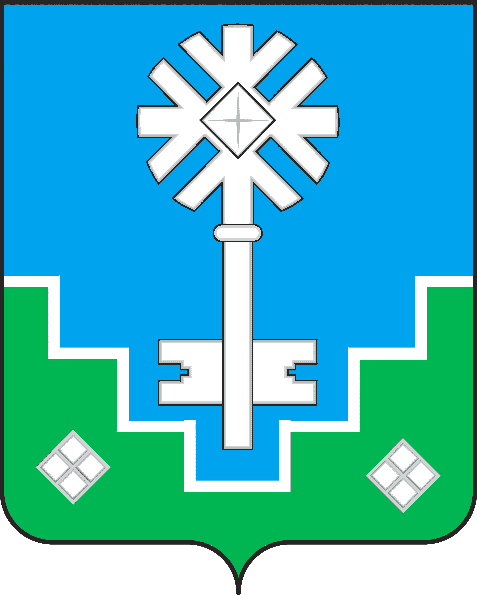 МИИРИНЭЙ ОРОЙУОНУН«Мииринэй куорат»МУНИЦИПАЛЬНАЙ ТЭРИЛЛИИ ДЬАhАЛТАТАУУРААХНаименование программыМуниципальная программа «Управление собственностью» на 2017-2022 гг.» (далее-Программа)Дата принятия решения о разработке программыРаспоряжение городской Администрации от 25.03.2016 № 113 «О разработке муниципальных программ МО «Город Мирный» на 2017-2022 гг.».Координатор программы1-й Заместитель Главы Администрации по ЖКХ, имущественным и земельным отношениям.Основной разработчик, исполнитель программыУправление имущественных отношений городской Администрации.Цель программыСбалансированное управление муниципальной собственностью, в том числе земельными участками, обеспечивающее в необходимых размерах реализацию муниципальных полномочий в соответствии с законодательством.Задачи программыВ части управления земельными ресурсами:- формирование земельных участков под объектами муниципальной собственности и для проведения аукционов по продаже права.В части управления имуществом:- учет и формирование объектов муниципальной собственности;- реализация полномочий собственника муниципального имущества в части страхования, оценки объектов муниципальной собственности, оплаты жилищно - коммунальных услуг и взноса на капитальный ремонт многоквартирных домов.Сроки и этапы реализации программы2017-2022 годы.Перечень основных мероприятийОсновные мероприятия Программы изложены в подпрограммах, которые являются механизмом ее реализации.Механизм реализации программыПодпрограмма «Управление земельными ресурсами»;Подпрограмма «Управление муниципальным имуществом».Объем и источники финансирования программыОбщий объем расходов местного бюджета на реализацию Программы составляет  43 301 285 рублей, в том числе:2017 г. – 6 213 635 рублей;2018 г. – 6 678 472 рубля;2019 г. -  8 782 052 рублей;2020 г. -  7 371 460 рубль;2021 г. -  7 233 170 рублей;2022 г. -  7 022 496 рубля.Ожидаемые конечные результаты реализации программы- увеличение площади разграниченных земельных участков, расположенных на территории МО «Город Мирный»;- сохранение и учет объектов муниципальной собственности.Перечень индикаторов эффективности мероприятий программы- увеличение зарегистрированных прав на земельные участки;- увеличение зарегистрированных прав на объекты муниципальной собственности;- повышение на этой основе эффективности управления, владения объектами, находящимися в собственности МО «Город Мирный», в том числе земельными участками.Система организации контроля исполнения программыКонтроль реализации программы осуществляет городская Администрация в порядке, установленном Постановлением городской Администрации от 12.12.2014 № 820 «О порядке разработки, реализации и оценки эффективности муниципальных программ муниципального образования «Город Мирный» Мирнинского района Республики Саха (Якутия)».Приложение 1к муниципальной программы к муниципальной программы к муниципальной программы   "Управление собственностью" на 2017-2022 гг."Система программных мероприятий муниципальной программы МО "Город Мирный"  "Управление собственностью 2017-2022 гг."Система программных мероприятий муниципальной программы МО "Город Мирный"  "Управление собственностью 2017-2022 гг."Система программных мероприятий муниципальной программы МО "Город Мирный"  "Управление собственностью 2017-2022 гг."Система программных мероприятий муниципальной программы МО "Город Мирный"  "Управление собственностью 2017-2022 гг."Система программных мероприятий муниципальной программы МО "Город Мирный"  "Управление собственностью 2017-2022 гг."Система программных мероприятий муниципальной программы МО "Город Мирный"  "Управление собственностью 2017-2022 гг."Система программных мероприятий муниципальной программы МО "Город Мирный"  "Управление собственностью 2017-2022 гг."Система программных мероприятий муниципальной программы МО "Город Мирный"  "Управление собственностью 2017-2022 гг."ПЕРЕЧЕНЬ ПРОГРАММНЫХ МЕРОПРИЯТИЙПЕРЕЧЕНЬ ПРОГРАММНЫХ МЕРОПРИЯТИЙПЕРЕЧЕНЬ ПРОГРАММНЫХ МЕРОПРИЯТИЙПЕРЕЧЕНЬ ПРОГРАММНЫХ МЕРОПРИЯТИЙПЕРЕЧЕНЬ ПРОГРАММНЫХ МЕРОПРИЯТИЙПЕРЕЧЕНЬ ПРОГРАММНЫХ МЕРОПРИЯТИЙПЕРЕЧЕНЬ ПРОГРАММНЫХ МЕРОПРИЯТИЙПЕРЕЧЕНЬ ПРОГРАММНЫХ МЕРОПРИЯТИЙНомер проектаНаименование проекта (раздел, объект, мероприятие)Всего финансовых средствГосударственный бюджет Республики Саха (Якутия)Бюджет МО "Мирнинский район"Бюджет МО "Город Мирный"Иные источникиИсполнители123456781ВСЕГО43 301 28643 301 286УИО Администрации МО "Город Мирный"20176 213 6356 213 635УИО Администрации МО "Город Мирный"20186 678 4726 678 472УИО Администрации МО "Город Мирный"20198 782 0538 782 053УИО Администрации МО "Город Мирный"20207 371 4607 371 460УИО Администрации МО "Город Мирный"20217 233 1707 233 170УИО Администрации МО "Город Мирный"20227 022 4967 022 496УИО Администрации МО "Город Мирный"1. Подпрограмма "Управление земельными ресурсами"1. Подпрограмма "Управление земельными ресурсами"1. Подпрограмма "Управление земельными ресурсами"1. Подпрограмма "Управление земельными ресурсами"1. Подпрограмма "Управление земельными ресурсами"1. Подпрограмма "Управление земельными ресурсами"1. Подпрограмма "Управление земельными ресурсами"1. Подпрограмма "Управление земельными ресурсами"1. Подпрограмма "Управление земельными ресурсами"2ВСЕГО9 673 7679 673 767УИО Администрации МО "Город Мирный"20171 166 5391 166 539УИО Администрации МО "Город Мирный"20181 422 5031 422 503УИО Администрации МО "Город Мирный"20191 655 6411 655 641УИО Администрации МО "Город Мирный"20201 730 6471 730 647УИО Администрации МО "Город Мирный"20211 808 5261 808 526УИО Администрации МО "Город Мирный"20221 889 9101 889 910УИО Администрации МО "Город Мирный"2. Подпрограмма "Управление муниципальным имуществом"2. Подпрограмма "Управление муниципальным имуществом"2. Подпрограмма "Управление муниципальным имуществом"2. Подпрограмма "Управление муниципальным имуществом"2. Подпрограмма "Управление муниципальным имуществом"2. Подпрограмма "Управление муниципальным имуществом"2. Подпрограмма "Управление муниципальным имуществом"2. Подпрограмма "Управление муниципальным имуществом"2. Подпрограмма "Управление муниципальным имуществом"3ВСЕГО33 627 51933 627 519УИО Администрации МО "Город Мирный"20175 047 0965 047 096УИО Администрации МО "Город Мирный"20185 255 9695 255 969УИО Администрации МО "Город Мирный"20197 126 4117 126 411УИО Администрации МО "Город Мирный"20205 640 8135 640 813УИО Администрации МО "Город Мирный"20215 424 6445 424 644УИО Администрации МО "Город Мирный"20225 132 5865 132 586УИО Администрации МО "Город Мирный"Приложение 2Приложение 2Приложение 2Приложение 2Приложение 2Приложение 2Приложение 2 к муниципальной программе к муниципальной программе к муниципальной программе к муниципальной программе к муниципальной программе к муниципальной программе к муниципальной программе" Управление собственностью" на 2017-2022 гг."" Управление собственностью" на 2017-2022 гг."" Управление собственностью" на 2017-2022 гг."" Управление собственностью" на 2017-2022 гг."" Управление собственностью" на 2017-2022 гг."" Управление собственностью" на 2017-2022 гг."" Управление собственностью" на 2017-2022 гг."СИСТЕМА ИНДИКАТОРОВ (ПОКАЗАТЕЛЕЙ)СИСТЕМА ИНДИКАТОРОВ (ПОКАЗАТЕЛЕЙ)СИСТЕМА ИНДИКАТОРОВ (ПОКАЗАТЕЛЕЙ)СИСТЕМА ИНДИКАТОРОВ (ПОКАЗАТЕЛЕЙ)СИСТЕМА ИНДИКАТОРОВ (ПОКАЗАТЕЛЕЙ)СИСТЕМА ИНДИКАТОРОВ (ПОКАЗАТЕЛЕЙ)СИСТЕМА ИНДИКАТОРОВ (ПОКАЗАТЕЛЕЙ)СИСТЕМА ИНДИКАТОРОВ (ПОКАЗАТЕЛЕЙ)СИСТЕМА ИНДИКАТОРОВ (ПОКАЗАТЕЛЕЙ)СИСТЕМА ИНДИКАТОРОВ (ПОКАЗАТЕЛЕЙ)СИСТЕМА ИНДИКАТОРОВ (ПОКАЗАТЕЛЕЙ)муниципальной программы «Управление собственностью" на 2017-2022 гг.» МО «Город Мирный»муниципальной программы «Управление собственностью" на 2017-2022 гг.» МО «Город Мирный»муниципальной программы «Управление собственностью" на 2017-2022 гг.» МО «Город Мирный»муниципальной программы «Управление собственностью" на 2017-2022 гг.» МО «Город Мирный»муниципальной программы «Управление собственностью" на 2017-2022 гг.» МО «Город Мирный»муниципальной программы «Управление собственностью" на 2017-2022 гг.» МО «Город Мирный»муниципальной программы «Управление собственностью" на 2017-2022 гг.» МО «Город Мирный»муниципальной программы «Управление собственностью" на 2017-2022 гг.» МО «Город Мирный»муниципальной программы «Управление собственностью" на 2017-2022 гг.» МО «Город Мирный»муниципальной программы «Управление собственностью" на 2017-2022 гг.» МО «Город Мирный»муниципальной программы «Управление собственностью" на 2017-2022 гг.» МО «Город Мирный»№ п.п.Программные   мероприятия,  обеспечивающие  выполнение задачиОжидаемый результат (индикатор) от реализованных программных мероприятий (в натуральном  выражении)   Базовый год (2016 г.)Значения индикаторов (показателей)Значения индикаторов (показателей)Значения индикаторов (показателей)Значения индикаторов (показателей)Значения индикаторов (показателей)Значения индикаторов (показателей)Значения индикаторов (показателей)№ п.п.Программные   мероприятия,  обеспечивающие  выполнение задачиОжидаемый результат (индикатор) от реализованных программных мероприятий (в натуральном  выражении)   Базовый год (2016 г.)прогнозный периодпрогнозный периодпрогнозный периодпрогнозный периодпрогнозный периодпрогнозный периодпрогнозный период№ п.п.Программные   мероприятия,  обеспечивающие  выполнение задачиОжидаемый результат (индикатор) от реализованных программных мероприятий (в натуральном  выражении)   Базовый год (2016 г.)Всего 2017-2022 гг.2017 г.2018 г.2019 г.2020 г.2021 г.2022 г.Подпрограмма «Управление земельными ресурсами»Подпрограмма «Управление земельными ресурсами»Подпрограмма «Управление земельными ресурсами»Подпрограмма «Управление земельными ресурсами»Подпрограмма «Управление земельными ресурсами»Подпрограмма «Управление земельными ресурсами»Подпрограмма «Управление земельными ресурсами»Подпрограмма «Управление земельными ресурсами»Подпрограмма «Управление земельными ресурсами»Подпрограмма «Управление земельными ресурсами»Цель: Эффективное управление, владение, пользование и распоряжение земельными участкамиЦель: Эффективное управление, владение, пользование и распоряжение земельными участкамиЦель: Эффективное управление, владение, пользование и распоряжение земельными участкамиЦель: Эффективное управление, владение, пользование и распоряжение земельными участкамиЦель: Эффективное управление, владение, пользование и распоряжение земельными участкамиЦель: Эффективное управление, владение, пользование и распоряжение земельными участкамиЦель: Эффективное управление, владение, пользование и распоряжение земельными участкамиЦель: Эффективное управление, владение, пользование и распоряжение земельными участкамиЦель: Эффективное управление, владение, пользование и распоряжение земельными участкамиЦель: Эффективное управление, владение, пользование и распоряжение земельными участкамиЗадача 1: Формирование земельных участков под объектами муниципальной собственности и для проведения аукционов по продаже праваЗадача 1: Формирование земельных участков под объектами муниципальной собственности и для проведения аукционов по продаже праваЗадача 1: Формирование земельных участков под объектами муниципальной собственности и для проведения аукционов по продаже праваЗадача 1: Формирование земельных участков под объектами муниципальной собственности и для проведения аукционов по продаже праваЗадача 1: Формирование земельных участков под объектами муниципальной собственности и для проведения аукционов по продаже праваЗадача 1: Формирование земельных участков под объектами муниципальной собственности и для проведения аукционов по продаже праваЗадача 1: Формирование земельных участков под объектами муниципальной собственности и для проведения аукционов по продаже праваЗадача 1: Формирование земельных участков под объектами муниципальной собственности и для проведения аукционов по продаже праваЗадача 1: Формирование земельных участков под объектами муниципальной собственности и для проведения аукционов по продаже праваЗадача 1: Формирование земельных участков под объектами муниципальной собственности и для проведения аукционов по продаже праваМероприятие "Проведение комплексных землеустроительных и кадастровых работ"Количество кадастровых паспортов или схем расположения земельного участка52505530707070Мероприятие "Выкуп земельных участков"Заключенные соглашения об изъятии земельных участков для муниципальных нужд100%100%100%100%100%100%100%100%Подпрограмма «Управление муниципальным имуществом»Подпрограмма «Управление муниципальным имуществом»Подпрограмма «Управление муниципальным имуществом»Подпрограмма «Управление муниципальным имуществом»Подпрограмма «Управление муниципальным имуществом»Подпрограмма «Управление муниципальным имуществом»Подпрограмма «Управление муниципальным имуществом»Подпрограмма «Управление муниципальным имуществом»Подпрограмма «Управление муниципальным имуществом»Подпрограмма «Управление муниципальным имуществом»Цель: совершенствование учета и формирование муниципального имущества, эффективное управление муниципальным имуществомЦель: совершенствование учета и формирование муниципального имущества, эффективное управление муниципальным имуществомЦель: совершенствование учета и формирование муниципального имущества, эффективное управление муниципальным имуществомЦель: совершенствование учета и формирование муниципального имущества, эффективное управление муниципальным имуществомЦель: совершенствование учета и формирование муниципального имущества, эффективное управление муниципальным имуществомЦель: совершенствование учета и формирование муниципального имущества, эффективное управление муниципальным имуществомЦель: совершенствование учета и формирование муниципального имущества, эффективное управление муниципальным имуществомЦель: совершенствование учета и формирование муниципального имущества, эффективное управление муниципальным имуществомЦель: совершенствование учета и формирование муниципального имущества, эффективное управление муниципальным имуществомЦель: совершенствование учета и формирование муниципального имущества, эффективное управление муниципальным имуществомЗадача 1: Формирование муниципальной собственности, реализация полномочий собственника муниципального имуществаЗадача 1: Формирование муниципальной собственности, реализация полномочий собственника муниципального имуществаЗадача 1: Формирование муниципальной собственности, реализация полномочий собственника муниципального имуществаЗадача 1: Формирование муниципальной собственности, реализация полномочий собственника муниципального имуществаЗадача 1: Формирование муниципальной собственности, реализация полномочий собственника муниципального имуществаЗадача 1: Формирование муниципальной собственности, реализация полномочий собственника муниципального имуществаЗадача 1: Формирование муниципальной собственности, реализация полномочий собственника муниципального имуществаЗадача 1: Формирование муниципальной собственности, реализация полномочий собственника муниципального имуществаЗадача 1: Формирование муниципальной собственности, реализация полномочий собственника муниципального имуществаЗадача 1: Формирование муниципальной собственности, реализация полномочий собственника муниципального имуществаМероприятие "Проведение технической инвентаризация объектов, подготовка технических планов или паспортов, постановка на кадастровый учет объектов"Количество кадастровых или технических паспортов (планов)95705515151515Мероприятие "Оплата жилищно-коммунальных услуг за объекты муниципальной собственности МО «Город Мирный», находящиеся в казне и не предоставленные по договорам социального, аренды, безвозмездного пользования и т.д."Оплата по выставленным счетам за предоставление жилищно-коммунальных услуг100%100%100%100%100%100%100%100%Мероприятие "Взнос на капитальный ремонт общего имущества в многоквартирных жилых домах, за жилые и нежилые помещения, расположенных в многоквартирных домах, находящиеся в собственности МО «Город Мирный»Оплата по взносу на капитальный ремонт общего имущества МКД100%100%100%100%100%100%100%100%Задача 2: Управление муниципальным имуществомЗадача 2: Управление муниципальным имуществомЗадача 2: Управление муниципальным имуществомЗадача 2: Управление муниципальным имуществомЗадача 2: Управление муниципальным имуществомЗадача 2: Управление муниципальным имуществомЗадача 2: Управление муниципальным имуществомЗадача 2: Управление муниципальным имуществомЗадача 2: Управление муниципальным имуществомЗадача 2: Управление муниципальным имуществомМероприятие "Проведение независимой оценки материального ущерба, определение рыночной стоимости или права аренды муниципального имущества, а так же земельных участков, расположенных на территории МО "Город Мирный"Отчет об оценке5505510101010Мероприятие "Страхование объектов муниципальной собственности"Застрахованные объекты недвижимости100%100%100%100%100%100%100%100%Наименование подпрограммы«Управление земельными ресурсами» (далее - Подпрограмма)Дата принятия решения о разработке подпрограммыРаспоряжение городской Администрации от 25.03.2016 № 113 «О разработке муниципальных программ МО «Город Мирный» на 2017-2022 гг.»Координатор подпрограммы1-й Заместитель Главы городской Администрации по ЖКХ, имущественным и земельным отношениямОсновной разработчик, исполнитель подпрограммыУправление имущественных отношений городской АдминистрацииЦель подпрограммыВовлечение в гражданский оборот земельных участков, повышение эффективности использования земель.Задачи подпрограммыФормирование земельных участков под объектами муниципальной собственности и для проведения аукционов по продаже права.Сроки реализации (этапы) подпрограммы2017 - 2022 годыПеречень основных мероприятий- проведение комплексных кадастровых и землеустроительных работ;- выкуп земельных участков.Механизм реализации подпрограммыРеализация Подпрограммы осуществляется на основании существующей нормативно-правовой базы и предусматривает осуществление комплекса мероприятий и взаимодействия структур, определенных исполнителями данных мероприятий.Выполнение мероприятий Подпрограммы осуществляется на основе муниципальных контрактов (договоров) на закупку и поставку продукции для муниципальных нужд, заключаемых с подрядчиками в соответствии с законодательством о закупках для муниципальных нужд.Объем и источники финансирования подпрограммыОбщий объем расходов местного бюджета на реализацию Подпрограммы составляет  9 673 766 рубля, в том числе:2017 г. – 1 166 539 рубля;2018 г. – 1 422 503 рублей;2019 г. -  1 655 641 рубля;2020 г. -  1 730 647 рублей;2021 г. -  1 808 526 рублей;2022 г. -  1 889 910 рублей.Ожидаемые конечные результаты подпрограммыУвеличение площади разграниченных земельных участков, расположенных на территории МО «Город Мирный»Система организации контроля исполнения подпрограммыКонтроль реализации Подпрограммы осуществляет городская Администрация в порядке, установленном Постановлением городской Администрации от 12.12.2014 № 820 «О порядке разработки, реализации и оценки эффективности муниципальных программ муниципального образования «Город Мирный» Мирнинского района Республики Саха (Якутия)»Приложение 1Приложение 1Приложение 1Приложение 1 к подпрограмме "Управление земельными ресурсами" к подпрограмме "Управление земельными ресурсами" к подпрограмме "Управление земельными ресурсами" к подпрограмме "Управление земельными ресурсами"муниципальной программы  "Управление собственностью" на 2017-2022 гг."Система программных мероприятий подпрограммы "Управление земельными ресурсами"Система программных мероприятий подпрограммы "Управление земельными ресурсами"Система программных мероприятий подпрограммы "Управление земельными ресурсами"Система программных мероприятий подпрограммы "Управление земельными ресурсами"Система программных мероприятий подпрограммы "Управление земельными ресурсами"Система программных мероприятий подпрограммы "Управление земельными ресурсами"Система программных мероприятий подпрограммы "Управление земельными ресурсами"Система программных мероприятий подпрограммы "Управление земельными ресурсами"ПЕРЕЧЕНЬ ПРОГРАММНЫХ МЕРОПРИЯТИЙПЕРЕЧЕНЬ ПРОГРАММНЫХ МЕРОПРИЯТИЙПЕРЕЧЕНЬ ПРОГРАММНЫХ МЕРОПРИЯТИЙПЕРЕЧЕНЬ ПРОГРАММНЫХ МЕРОПРИЯТИЙПЕРЕЧЕНЬ ПРОГРАММНЫХ МЕРОПРИЯТИЙПЕРЕЧЕНЬ ПРОГРАММНЫХ МЕРОПРИЯТИЙПЕРЕЧЕНЬ ПРОГРАММНЫХ МЕРОПРИЯТИЙПЕРЕЧЕНЬ ПРОГРАММНЫХ МЕРОПРИЯТИЙНаименование подпрограммы«Управление муниципальным имуществом» (далее - Подпрограмма)Дата принятия решения о разработке подпрограммыРаспоряжение городской Администрации от 25.03.2016 № 113 «О разработке муниципальных программ МО «Город Мирный» на 2017-2022 гг.»;Координатор подпрограммы1-й Заместитель Главы городской Администрации по ЖКХ, имущественным и земельным отношениямОсновной разработчик, исполнитель подпрограммыУправление имущественных отношений городской АдминистрацииЦель подпрограммыСовершенствование учета и формирование муниципального имущества, эффективное управление муниципальным имуществом.Задачи подпрограммы1. Формирование и учет муниципальной собственности.2. Реализация полномочий собственника.Сроки реализации (этапы) подпрограммы2017 - 2022 годыПеречень основных мероприятий1. Техническая инвентаризация, подготовка технических планов или паспортов, постановка на кадастровый учет объектов недвижимости;2. Страхование объектов муниципальной собственности;3. Оценка материального ущерба, рыночной стоимости или права аренды муниципального имущества, а также земельных участков, расположенных на территории МО «Город Мирный»;4. Оплата жилищно - коммунальных услуг за объекты муниципальной собственности, находящиеся в казне и не предоставленные по договорам найма, аренды, безвозмездного пользования и т.д.;5. Взнос на капитальный ремонт общего имущества в многоквартирных жилых домах, за жилые и нежилые помещения, находящиеся в муниципальной собственности муниципального образования «Город Мирный» и расположенные в многоквартирных жилых домах.Механизм реализации подпрограммыРеализация Подпрограммы осуществляется на основании существующей нормативно-правовой базы и предусматривает осуществление комплекса мероприятий и взаимодействия структур, определенных исполнителями данных мероприятий. Выполнение мероприятий Подпрограммы осуществляется на основе муниципальных контрактов (договоров) на закупку и поставку продукции для муниципальных нужд, заключаемых с подрядчиками в соответствии с законодательством о закупках для муниципальных нужд.	Объем и источники финансирования подпрограммыОбщий объем расходов местного бюджета на реализацию Подпрограммы составляет  33 627 519 рубля, в том числе:2017 г. – 5 047 096 рублей;2018 г. – 5 255 969 рублей;2019 г. -  7 126 411 рубля;2020 г. -  5 640 813 рубль;2021 г. -  5 424 644 рубля;2022 г. -  5 132 586 рубля.Ожидаемые конечные результаты реализации подпрограммыСохранение и учет объектов муниципальной собственности.Система организации контроля исполнения подпрограммы Контроль реализации Подпрограммы осуществляет городская Администрация в порядке, установленном Постановлением городской Администрации от 12.12.2014 № 820 «О порядке разработки, реализации и оценки эффективности муниципальных программ муниципального образования «Город Мирный» Мирнинского района Республики Саха (Якутия)»Приложение 1Приложение 1Приложение 1Приложение 1 к подпрограмме "Управление муниципальным имуществом" к подпрограмме "Управление муниципальным имуществом" к подпрограмме "Управление муниципальным имуществом" к подпрограмме "Управление муниципальным имуществом" муниципальной программы  "Управление собственностью" на 2017-2022 гг." муниципальной программы  "Управление собственностью" на 2017-2022 гг." муниципальной программы  "Управление собственностью" на 2017-2022 гг." муниципальной программы  "Управление собственностью" на 2017-2022 гг." муниципальной программы  "Управление собственностью" на 2017-2022 гг."Система программных мероприятий подпрограммы "Управление муниципальным имуществом"Система программных мероприятий подпрограммы "Управление муниципальным имуществом"Система программных мероприятий подпрограммы "Управление муниципальным имуществом"Система программных мероприятий подпрограммы "Управление муниципальным имуществом"Система программных мероприятий подпрограммы "Управление муниципальным имуществом"Система программных мероприятий подпрограммы "Управление муниципальным имуществом"Система программных мероприятий подпрограммы "Управление муниципальным имуществом"Система программных мероприятий подпрограммы "Управление муниципальным имуществом"ПЕРЕЧЕНЬ ПРОГРАММНЫХ МЕРОПРИЯТИЙПЕРЕЧЕНЬ ПРОГРАММНЫХ МЕРОПРИЯТИЙПЕРЕЧЕНЬ ПРОГРАММНЫХ МЕРОПРИЯТИЙПЕРЕЧЕНЬ ПРОГРАММНЫХ МЕРОПРИЯТИЙПЕРЕЧЕНЬ ПРОГРАММНЫХ МЕРОПРИЯТИЙПЕРЕЧЕНЬ ПРОГРАММНЫХ МЕРОПРИЯТИЙПЕРЕЧЕНЬ ПРОГРАММНЫХ МЕРОПРИЯТИЙПЕРЕЧЕНЬ ПРОГРАММНЫХ МЕРОПРИЯТИЙНомер проектаНаименование проекта (раздел, объект, мероприятие)Всего финансовых средствГосударственный бюджет Республики Саха (Якутия)Бюджет МО "Мирнинский район"Бюджет МО "Город Мирный"Иные источникиИсполнители123456781.ВСЕГО                                     33 627 519                                                33 627 519   2017                                       5 047 096                                                  5 047 096   УИО Администрации МО "Город Мирный"2018                                       5 255 969                                                  5 255 969   УИО Администрации МО "Город Мирный"2019                                       7 126 411                                                    -                                                  -                                                    7 126 411   УИО Администрации МО "Город Мирный"2020                                       5 640 813                                                  5 640 813   УИО Администрации МО "Город Мирный"2021                                       5 424 644                                                  5 424 644   УИО Администрации МО "Город Мирный"2022                                       5 132 586                                                  5 132 586   УИО Администрации МО "Город Мирный"1.1."Формирование муниципальной собственности""Формирование муниципальной собственности""Формирование муниципальной собственности""Формирование муниципальной собственности""Формирование муниципальной собственности""Формирование муниципальной собственности""Формирование муниципальной собственности""Формирование муниципальной собственности"1.1.1.«Проведение технической инвентаризации, подготовка технических планов и постановка на кадастровый учет объектов"«Проведение технической инвентаризации, подготовка технических планов и постановка на кадастровый учет объектов"«Проведение технической инвентаризации, подготовка технических планов и постановка на кадастровый учет объектов"«Проведение технической инвентаризации, подготовка технических планов и постановка на кадастровый учет объектов"«Проведение технической инвентаризации, подготовка технических планов и постановка на кадастровый учет объектов"«Проведение технической инвентаризации, подготовка технических планов и постановка на кадастровый учет объектов"«Проведение технической инвентаризации, подготовка технических планов и постановка на кадастровый учет объектов"«Проведение технической инвентаризации, подготовка технических планов и постановка на кадастровый учет объектов"ВСЕГО                                       2 278 623                                                  2 278 623   УИО Администрации МО "Город Мирный"2017                                          200 000                                                     200 000   УИО Администрации МО "Город Мирный"2018                                          212 200                                                     212 200   УИО Администрации МО "Город Мирный"2019                                          715 142                                                     715 142   УИО Администрации МО "Город Мирный"2020                                          628 443                                                     628 443   УИО Администрации МО "Город Мирный"2021                                          256 042                                                     256 042   УИО Администрации МО "Город Мирный"2022                                          266 796                                                     266 796   УИО Администрации МО "Город Мирный"1.1.2.«Оплата жилищно-  коммунальных услуг за объекты муниципальной собственности МО «Город Мирный», находящиеся в казне и не предоставленные по  договорам найма, аренды, безвозмездного пользования и т.д."«Оплата жилищно-  коммунальных услуг за объекты муниципальной собственности МО «Город Мирный», находящиеся в казне и не предоставленные по  договорам найма, аренды, безвозмездного пользования и т.д."«Оплата жилищно-  коммунальных услуг за объекты муниципальной собственности МО «Город Мирный», находящиеся в казне и не предоставленные по  договорам найма, аренды, безвозмездного пользования и т.д."«Оплата жилищно-  коммунальных услуг за объекты муниципальной собственности МО «Город Мирный», находящиеся в казне и не предоставленные по  договорам найма, аренды, безвозмездного пользования и т.д."«Оплата жилищно-  коммунальных услуг за объекты муниципальной собственности МО «Город Мирный», находящиеся в казне и не предоставленные по  договорам найма, аренды, безвозмездного пользования и т.д."«Оплата жилищно-  коммунальных услуг за объекты муниципальной собственности МО «Город Мирный», находящиеся в казне и не предоставленные по  договорам найма, аренды, безвозмездного пользования и т.д."«Оплата жилищно-  коммунальных услуг за объекты муниципальной собственности МО «Город Мирный», находящиеся в казне и не предоставленные по  договорам найма, аренды, безвозмездного пользования и т.д."«Оплата жилищно-  коммунальных услуг за объекты муниципальной собственности МО «Город Мирный», находящиеся в казне и не предоставленные по  договорам найма, аренды, безвозмездного пользования и т.д."ВСЕГО                                       4 798 129                                                  4 798 129   УИО Администрации МО "Город Мирный"2017                                          700 000                                                     700 000   УИО Администрации МО "Город Мирный"2018                                          742 700                                                     742 700   УИО Администрации МО "Город Мирный"2019                                          788 005                                                     788 005   УИО Администрации МО "Город Мирный"2020                                          821 244                                                     821 244   УИО Администрации МО "Город Мирный"2021                                          858 200                                                     858 200   УИО Администрации МО "Город Мирный"2022                                          887 980                                                     887 980   УИО Администрации МО "Город Мирный"1.1.3. «Взнос на капитальный ремонт общего имущества в многоквартирных жилых домах, за жилые и нежилые помещения, находящиеся в муниципальной собственности муниципального образования "Город Мирный" и расположенные в многоквартирных жилых домах" «Взнос на капитальный ремонт общего имущества в многоквартирных жилых домах, за жилые и нежилые помещения, находящиеся в муниципальной собственности муниципального образования "Город Мирный" и расположенные в многоквартирных жилых домах" «Взнос на капитальный ремонт общего имущества в многоквартирных жилых домах, за жилые и нежилые помещения, находящиеся в муниципальной собственности муниципального образования "Город Мирный" и расположенные в многоквартирных жилых домах" «Взнос на капитальный ремонт общего имущества в многоквартирных жилых домах, за жилые и нежилые помещения, находящиеся в муниципальной собственности муниципального образования "Город Мирный" и расположенные в многоквартирных жилых домах" «Взнос на капитальный ремонт общего имущества в многоквартирных жилых домах, за жилые и нежилые помещения, находящиеся в муниципальной собственности муниципального образования "Город Мирный" и расположенные в многоквартирных жилых домах" «Взнос на капитальный ремонт общего имущества в многоквартирных жилых домах, за жилые и нежилые помещения, находящиеся в муниципальной собственности муниципального образования "Город Мирный" и расположенные в многоквартирных жилых домах" «Взнос на капитальный ремонт общего имущества в многоквартирных жилых домах, за жилые и нежилые помещения, находящиеся в муниципальной собственности муниципального образования "Город Мирный" и расположенные в многоквартирных жилых домах" «Взнос на капитальный ремонт общего имущества в многоквартирных жилых домах, за жилые и нежилые помещения, находящиеся в муниципальной собственности муниципального образования "Город Мирный" и расположенные в многоквартирных жилых домах"ВСЕГО                                     10 429 219                                                10 429 219   УИО Администрации МО "Город Мирный"2017                                       1 974 462                                                  1 974 462   УИО Администрации МО "Город Мирный"2018                                       2 094 904                                                  2 094 904   УИО Администрации МО "Город Мирный"2019                                       2 222 694                                                  2 222 694   УИО Администрации МО "Город Мирный"2020                                       1 338 886                                                  1 338 886   УИО Администрации МО "Город Мирный"2021                                       1 399 136                                                  1 399 136   УИО Администрации МО "Город Мирный"2022                                       1 399 136                                                  1 399 136   УИО Администрации МО "Город Мирный"1.2.«Проведение независимой оценки для определения рыночной стоимости, материального ущерба, права аренды муниципального имущества, в том числе земельных участков"«Проведение независимой оценки для определения рыночной стоимости, материального ущерба, права аренды муниципального имущества, в том числе земельных участков"«Проведение независимой оценки для определения рыночной стоимости, материального ущерба, права аренды муниципального имущества, в том числе земельных участков"«Проведение независимой оценки для определения рыночной стоимости, материального ущерба, права аренды муниципального имущества, в том числе земельных участков"«Проведение независимой оценки для определения рыночной стоимости, материального ущерба, права аренды муниципального имущества, в том числе земельных участков"«Проведение независимой оценки для определения рыночной стоимости, материального ущерба, права аренды муниципального имущества, в том числе земельных участков"«Проведение независимой оценки для определения рыночной стоимости, материального ущерба, права аренды муниципального имущества, в том числе земельных участков"«Проведение независимой оценки для определения рыночной стоимости, материального ущерба, права аренды муниципального имущества, в том числе земельных участков"ВСЕГО                                       1 383 921                                                  1 383 921   УИО Администрации МО "Город Мирный"2017                                          200 000                                                     200 000   УИО Администрации МО "Город Мирный"2018                                          113 200                                                     113 200   УИО Администрации МО "Город Мирный"2019                                          324 144                                                     324 144   УИО Администрации МО "Город Мирный"2020                                          238 227                                                     238 227   УИО Администрации МО "Город Мирный"2021                                          248 947                                                     248 947   УИО Администрации МО "Город Мирный"2022                                          259 403                                                     259 403   УИО Администрации МО "Город Мирный"1.3.«Страхование объектов муниципальной собственности муниципального образования «Город Мирный»«Страхование объектов муниципальной собственности муниципального образования «Город Мирный»«Страхование объектов муниципальной собственности муниципального образования «Город Мирный»«Страхование объектов муниципальной собственности муниципального образования «Город Мирный»«Страхование объектов муниципальной собственности муниципального образования «Город Мирный»«Страхование объектов муниципальной собственности муниципального образования «Город Мирный»«Страхование объектов муниципальной собственности муниципального образования «Город Мирный»«Страхование объектов муниципальной собственности муниципального образования «Город Мирный»ВСЕГО                                     13 752 288                                                13 752 288   УИО Администрации МО "Город Мирный"2017                                       1 972 634                                                  1 972 634   УИО Администрации МО "Город Мирный"2018                                       2 092 965                                                  2 092 965   УИО Администрации МО "Город Мирный"2019                                       2 220 636                                                  2 220 636   УИО Администрации МО "Город Мирный"2020                                       2 484 463                                                  2 484 463   УИО Администрации МО "Город Мирный"2021                                       2 662 319                                                  2 662 319   УИО Администрации МО "Город Мирный"2022                                       2 319 271                                                  2 319 271   УИО Администрации МО "Город Мирный"1.4."Проведение мероприятий по ограничению доступа (установка металлических решеток) на объекте незавершенного строительства""Проведение мероприятий по ограничению доступа (установка металлических решеток) на объекте незавершенного строительства""Проведение мероприятий по ограничению доступа (установка металлических решеток) на объекте незавершенного строительства""Проведение мероприятий по ограничению доступа (установка металлических решеток) на объекте незавершенного строительства""Проведение мероприятий по ограничению доступа (установка металлических решеток) на объекте незавершенного строительства""Проведение мероприятий по ограничению доступа (установка металлических решеток) на объекте незавершенного строительства""Проведение мероприятий по ограничению доступа (установка металлических решеток) на объекте незавершенного строительства""Проведение мероприятий по ограничению доступа (установка металлических решеток) на объекте незавершенного строительства"Всего2019                                          213 472                                                     213 472   1.5."Проведение работ по устройству муниципального имущества""Проведение работ по устройству муниципального имущества""Проведение работ по устройству муниципального имущества""Проведение работ по устройству муниципального имущества""Проведение работ по устройству муниципального имущества""Проведение работ по устройству муниципального имущества""Проведение работ по устройству муниципального имущества""Проведение работ по устройству муниципального имущества"Всего2019                                          642 318                                                     642 318   2020                                          129 550                                                     129 550   